To be able to compare our (dry leaf weight) results with fresh weight data from the literature, we weighed 10 P. serotina and 10 P. padus leaves after collecting. They were subsequently dried for 48 h at 105°C in an oven and then weighed again. The results (see below) were used to obtain wet-to-dry weight conversion factors of 0.35 for P. padus and 0.36 for P. serotina.We compared our data with those of Santamour (1998) as follows. Given that 1 mol HCN is produced by the degradation of 1 mol glycoside (Swain et al., 1991), molecular weights for prunasin and amygdalin are 295 and 457, respectively, and their mean ratio in both Prunus species in Santamour’s study is 22:1, then Santamour’s  HCN levels derive from 29.6 mg cyanogenic glycosides per g fresh leaf material in North America.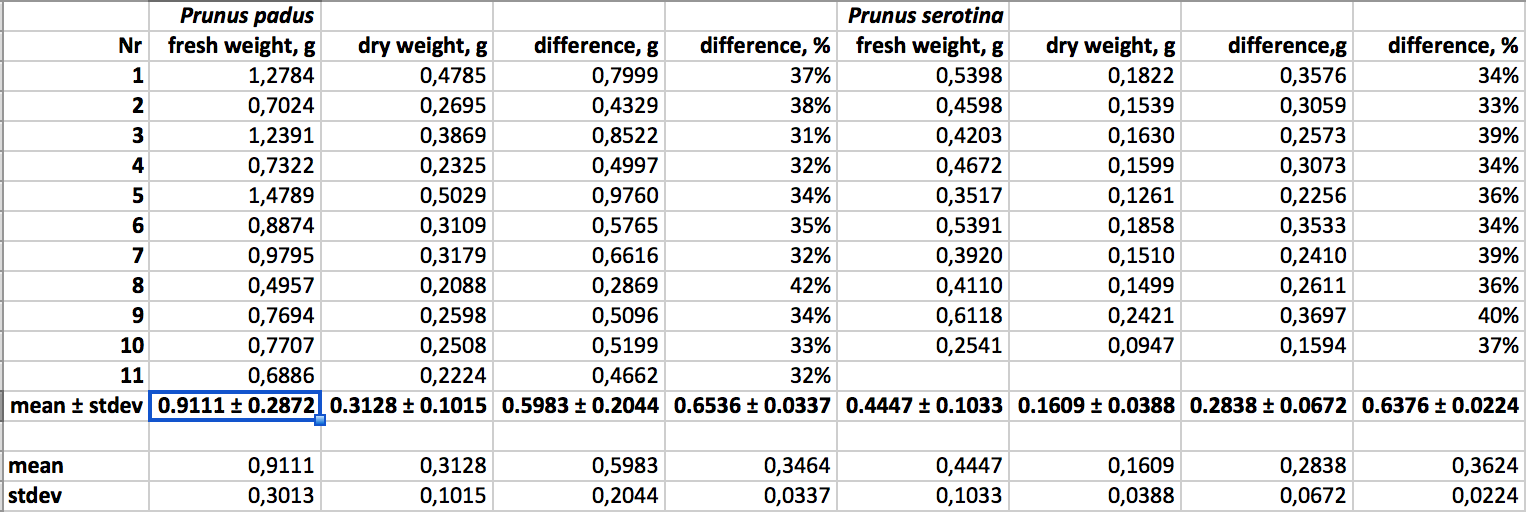 